Faculty of Applied Arts                            		       	               Date: 2   / 1    / 2018                                          Subject:  English                                                                 	     	    Third Year Final Exam                                                                          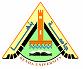  Textile Printing Dept.				     		     Year:  2017/ 2018            	Choose the correct answer:1. How long did it take Leonardo da Vinci to paint The Last Supper? a. one weekend. 	b. one year. 		c. three years. 		d. ten years. 2. Why does the author describe how the Mona Lisa is displayed at the museum? a. to show how famous a work it is 		b. to illustrate how strict the rules are at museums c. to describe how her trip to Paris went 		d. to explain how all art is displayed in museums 3. Read the following sentences: “A glass enclosure and a heavily guarded barrier protect it. You can only enjoy the painting from a couple feet away.” The word enclosure means a. a closed-off area 					b. a person who protects something 	c. an art sculpture 					d. an award or trophy 4. What shape is similar to the shape of a human head?  a. circle. 	b. oval. c. square.     d. rectangle.5. Why does the author list things that certain shapes might remind us of? a. to show that all shapes are pretty much the same     b. to explain why drawing shapes is not necessary c. to persuade the reader to become an artist      d. to show that shapes can be drawn to represent things 6. Which of these shapes could you draw to show a baseball or basketball? a. circle 			b. rectangle 			c. square 		d. diamond 7. Read the following sentences: “Drawings are made up of lines. Those lines often form shapes. Drawings are made out of lines, and also shapes.” The word form most nearly means a. color 		b. make 		c. need 		d. circle8. What can be concluded from the statement, “Artists are people who express themselves through their work”? a. A work of art can show you something about the person who made it. b. Artists only make things, which they can sell for money. c. A work of art depends more on the materials used than the person who made it. d. Artists make things for fun but do other things for work. 9. Read the following sentences: “Artists use many materials for their art. For drawing, artists use pencils, pens, and crayons.” The word materials means: a. people that help you with something. 			b. types of paper. 	c. items you need to make something. 			d. ideas that help you decide what to make10. "ed" in “finished" is pronounced as.............  	a) /t/                b) /d/                    c) /Id/                d) /It/  11. "ed" in “attended" is pronounced as............. 	a) /t/                b) /d/                    c) /Id/                d) /It/12. "ed" in “fixed" is pronounced as.............  	a) /t/                b) /d/                    c) /Id/                d) /It/  13. "ed" in “bathed" is pronounced as.............  	a) /t/                b) /d/                    c) /Id/                d) /It/  14. "ed" in “closed" is pronounced as.............  	a) /t/                b) /d/                    c) /Id/                d) /It/  15. "s" in “starts" is pronounced as.............         	a) /s/                b) /z/                    c) /Is/                d) /Iz/  16. "s" in “Hangs" is pronounced as.............  	a) /s/                b) /z/      	    c) /Is/                d) /Iz/  17. "s" in “changes" is pronounced as.............           a) /s/                b) /z/                    c) /Is/                d) /Iz/  18. "s" in “clothes" is pronounced as.............        	a) /s/                b) /z/                    c) /Is/                d) /Iz/  19. "s" in “mixes" is pronounced as.............              a) /s/                b) /z/                    c) /Is/                d) /Iz/  20.The underlined letters in “commercial” are pronounced 		a)/k/          b) /s/        	c) /ʃ/                 d) /ʈʃ/21. The underlined letters in “commercial” are pronounced 		a)/k/          b) /s/          c) /ʃ/                 d) /ʈʃ/22. The underlined letters in “measure” are pronounced       		a) /s/          b) /j/          c) /ʤ/               d) /ʒ/23. The underlined letter in “Jar” are pronounced………..       	a) /s/          b) /ʃ/          c) /ʤ/               d) /j/24. The underlined letters in “Going” are pronounced.......... 	a)/ ŋ /         b) /j/        	c) /ʃ/                 d) /ʈʃ/25. The underlined letter in “pages” are pronounced..........       	a) /f/           b) /ʃ/        	c) /ʤ/               d) /ʒ/26. The bold letters in " Yes " are pronounced...............		a) /ʊ/	       b) /ʌ/	c) /j/		d) /ɔː/	27.The underlined letters in “Language” are pronounced.......... 	a)/ ŋ /          b) /j/        	c) /w /              d) /ʈʃ/28.The underlined letters in “conquest” are pronounced.......... 	a)/ ŋ /          b) /j/        	c) /w/               d) /ʈʃ/29.The underlined letters in “Europe” are pronounced.......... 	a)/ ŋ /          b) /j/        	c) /ʃ/                 d) /ʈʃ/30.The underlined letters in “nature” are pronounced.......... 		a)/ ŋ /          b) /j/        	c) /ʃ/                 d) /ʈʃ/31.The /l/ sound in “clapping" is........a) voiced            b) voiceless            c)diphthong               d) semivowels 32.The / θ / sound in “bath" is.........	a) voiced            b) voiceless            c)diphthong               d) semivowels Complete the sentences from a , b ,c or d:a)Hope                b) so             c) think            d) neither33. A: Has he got flue?                         B: No, I don’t ……………. So.34. Becky won’t understand and ……………… will Rachel.35. “I love spicy food ”    “ …………. Do I” .A: have we got a practice session tomorrow?       B: I ………..not.        Choose the correct answer:36. We'd better cross the road at the crossing, ------------------- we?A. had			B. would		C. hadn't		D. wouldn't37. Let's leave our bikes here, ----------------- we?A. will			B. shall		C. do			D. should38. We could have walked here, ---------------- we?A. could		B. couldn't		C. have		D. haven't39. You haven't been waiting long, ---------------- you?A. were		B. weren't		C. have		D. haven't40. She'll have finished her course by then, ---------------- she?A. will			B. won't		C. has			D. hasn't41. A: It was snowing this morning.		B: ---------------- it?A. Was			B. Wasn't		C. Did			D. Didn't42. A: I didn't go to college. 			B: ---------------- you?A. Were		B. Weren't		C. Did			D. Didn't43. A: I've got an awful cold.			B: ---------------- you?A. Have		B. Haven't		C. Do		D. Don't44. A: Adam and I can't come tomorrow.		B: ---------------- you?A. Can			B. Can't		C. Do		D. Don't45. A: He's starting a new job.			B: ---------------- he?A. Is			B. Isn't			C. Has		D. Hasn't46. I really enjoyed the film ---------------- I didn't understand it all.A. despite		B. even though		C. as though		D. due to47. Would you like to come round next Saturday? We could ---------------- watch a DVD or just have a pizza.A. both		B. either			C. either		D. also48. ---------------- my new job is quite tiring, it's interesting.A. Since		B. Besides			C. Therefore		D. Although49.I've bought two pairs of jeans ---------------- a pair of shorts.A. plus			B. too			C. also				D. as well50. Birds are under more pressure than ever before ---------------- climate changes.A. due to		B. since		C. as			D. so thatModel Answer1. How long did it take Leonardo da Vinci to paint The Last Supper? a. one weekend. 	b. one year. 		c. three years. 		d. ten years. 2. Why does the author describe how the Mona Lisa is displayed at the museum? a. to show how famous a work it is 		b. to illustrate how strict the rules are at museums c. to describe how her trip to Paris went 		d. to explain how all art is displayed in museums 3. Read the following sentences: “A glass enclosure and a heavily guarded barrier protect it. You can only enjoy the painting from a couple feet away.” The word enclosure means a. a closed-off area 					b. a person who protects something 	c. an art sculpture 					d. an award or trophy 4. What shape is similar to the shape of a human head?  a. circle. 	b. oval. c. square.     d. rectangle.5. Why does the author list things that certain shapes might remind us of? a. to show that all shapes are pretty much the same     b. to explain why drawing shapes is not necessary c. to persuade the reader to become an artist      d. to show that shapes can be drawn to represent things 6. Which of these shapes could you draw to show a baseball or basketball? a. circle 			b. rectangle 			c. square 		d. diamond 7. Read the following sentences: “Drawings are made up of lines. Those lines often form shapes. Drawings are made out of lines, and also shapes.” The word form most nearly means a. color 		b. make 		c. need 		d. circle8. What can be concluded from the statement, “Artists are people who express themselves through their work”? a. A work of art can show you something about the person who made it. b. Artists only make things, which they can sell for money. c. A work of art depends more on the materials used than the person who made it. d. Artists make things for fun but do other things for work. 9. Read the following sentences: “Artists use many materials for their art. For drawing, artists use pencils, pens, and crayons.” The word materials means: a. people that help you with something. 			b. types of paper. 	c. items you need to make something. 			d. ideas that help you decide what to make10. "ed" in “finished" is pronounced as.............  	a) /t/                b) /d/                    c) /Id/                d) /It/  11. "ed" in “attended" is pronounced as............. 	a) /t/                b) /d/                    c) /Id/                d) /It/12. "ed" in “fixed" is pronounced as.............  	a) /t/                b) /d/                    c) /Id/                d) /It/  13. "ed" in “bathed" is pronounced as.............  	a) /t/                b) /d/                    c) /Id/                d) /It/  14. "ed" in “closed" is pronounced as.............  	a) /t/                b) /d/                    c) /Id/                d) /It/  15. "s" in “starts" is pronounced as.............         	a) /s/                b) /z/                    c) /Is/                d) /Iz/  16. "s" in “Hangs" is pronounced as.............  	a) /s/                b) /z/      	    c) /Is/                d) /Iz/  17. "s" in “changes" is pronounced as.............           a) /s/                b) /z/                    c) /Is/                d) /Iz/  18. "s" in “clothes" is pronounced as.............        	a) /s/                b) /z/                    c) /Is/                d) /Iz/  19. "s" in “mixes" is pronounced as.............              a) /s/                b) /z/                    c) /Is/                d) /Iz/  20.The underlined letters in “commercial” are pronounced 		a)/k/          b) /s/        	c) /ʃ/                 d) /ʈʃ/21. The underlined letters in “commercial” are pronounced 		a)/k/          b) /s/          c) /ʃ/                 d) /ʈʃ/22. The underlined letters in “measure” are pronounced       		a) /s/          b) /j/          c) /ʤ/               d) /ʒ/23. The underlined letter in “Jar” are pronounced………..       	a) /s/          b) /ʃ/          c) /ʤ/               d) /j/24. The underlined letters in “Going” are pronounced.......... 	a)/ ŋ /         b) /j/        	c) /ʃ/                 d) /ʈʃ/25. The underlined letter in “pages” are pronounced..........       	a) /f/           b) /ʃ/        	c) /ʤ/               d) /ʒ/26. The bold letters in " Yes " are pronounced...............		a) /ʊ/	       b) /ʌ/	c) /j/		d) /ɔː/	27.The underlined letters in “Language” are pronounced.......... 	a)/ ŋ /          b) /j/        	c) /w /              d) /ʈʃ/28.The underlined letters in “conquest” are pronounced.......... 	a)/ ŋ /          b) /j/        	c) /w/               d) /ʈʃ/29.The underlined letters in “Europe” are pronounced.......... 	a)/ ŋ /          b) /j/        	c) /ʃ/                 d) /ʈʃ/30.The underlined letters in “nature” are pronounced.......... 		a)/ ŋ /          b) /j/        	c) /ʃ/                 d) /ʈʃ/31.The /l/ sound in “clapping" is........a) voiced            b) voiceless            c)diphthong               d) semivowels 32.The / θ / sound in “bath" is.........	a) voiced            b) voiceless            c)diphthong               d) semivowels Complete the sentences from a , b ,c or d:a)Hope                b) so             c) think            d) neither33. A: Has he got flue?                         B: No, I don’t ………C……. So.34. Becky won’t understand and ……D ………… will Rachel.35. “I love spicy food ”    “ …B………. Do I” .A: have we got a practice session tomorrow?       B: I ……A…..not.        Choose the correct answer:36. We'd better cross the road at the crossing, ------------------- we?A. had			B. would		C. hadn't		D. wouldn't37. Let's leave our bikes here, ----------------- we?A. will			B. shall		C. do			D. should38. We could have walked here, ---------------- we?A. could		B. couldn't		C. have		D. haven't39. You haven't been waiting long, ---------------- you?A. were		B. weren't		C. have		D. haven't40. She'll have finished her course by then, ---------------- she?A. will			B. won't		C. has			D. hasn't41. A: It was snowing this morning.		B: ---------------- it?A. Was			B. Wasn't		C. Did			D. Didn't42. A: I didn't go to college. 			B: ---------------- you?A. Were		B. Weren't		C. Did			D. Didn't43. A: I've got an awful cold.			B: ---------------- you?A. Have		B. Haven't		C. Do		D. Don't44. A: Adam and I can't come tomorrow.		B: ---------------- you?A. Can			B. Can't		C. Do		D. Don't45. A: He's starting a new job.			B: ---------------- he?A. Is			B. Isn't			C. Has		D. Hasn't46. I really enjoyed the film ---------------- I didn't understand it all.A. despite		B. even though		C. as though		D. due to47. Would you like to come round next Saturday? We could ---------------- watch a DVD or just have a pizza.A. both		B. either			C. neither		D. also48. ---------------- my new job is quite tiring, it's interesting.A. Since		B. Besides			C. Therefore		D. Although49.I've bought two pairs of jeans ---------------- a pair of shorts.A. plus			B. too			C. also				D. as well50. Birds are under more pressure than ever before ---------------- climate changes.A. due to		B. since		C. as			D. so that